МОУ «Средняя общеобразовательная школа №74 им. Ю.А. Гагарина» г. ЯрославльПамятка для выпускников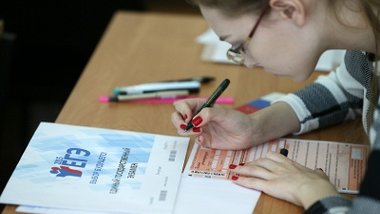 Рекомендации по успешной сдаче ГИАУважаемые выпускники!Вы будете сдавать ГИА не в своей школе, но: • вас доброжелательно встретят;• каждый будет обеспечен рабочим местом и получит индивидуальный комплект со вложенным в него контрольно измерительным материалом (КИМ), бланком регистрации, бланками ответов №1 и №2; • на все организационные вопросы вы сможете получить ответы заранее в памятке для участника ГИА. Ознакомьтесь с рекомендациями по подготовке к ГИА, они помогут Вам рационально организовать свою деятельность. При необходимости обратитесь к школьному психологу – он поможет Вам овладеть конкретными методами, приемами и способами саморегуляции, психотехническими упражнениями, позволяющими управлять своим эмоциональным состоянием, регулярно посещайте психологические занятия. Следует выделить три основных этапа: • подготовка к экзамену, изучение учебного материала перед экзаменом, • поведение накануне экзамена, • поведение собственно во время экзамена. Подготовка к экзамену:Сначала подготовь место для занятий: убери со стола лишние вещи, удобно расположи нужные учебники, пособия, тетради, бумагу, карандаши и т.п. Можно ввести в интерьер комнаты желтый и фиолетовый цвета, поскольку они повышают интеллектуальную активность. Для этого бывает достаточно какой-либо картинки в этих тонах или эстампа. Составь план занятий. Для начала определи: кто ты - "сова" или "жаворонок", и в зависимости от этого максимально используй утренние или вечерние часы. Составляя план на каждый день подготовки, необходимо четко определить, что именно сегодня будет изучаться. Не вообще: "немного позанимаюсь", а какие именно разделы и темы. Начни с самого трудного, с того раздела, который знаешь хуже всего. Но если тебе трудно "раскачаться", можно начать с того материала, который тебе больше всего интересен и приятен. Возможно, постепенно войдешь в рабочий ритм, и дело пойдет. Чередуй занятия и отдых, скажем, 40 минут занятий, затем 10 минут - перерыв. Можно в это время помыть посуду, полить цветы, сделать зарядку, принять душ. Не надо стремиться к тому, чтобы прочитать и запомнить наизусть весь учебник. Полезно структурировать материал за счет составления планов, схем, причем желательно на бумаге. Планы полезны и потому, что их легко использовать при кратком повторении материала. Выполняй как можно больше различных опубликованных тестов по этому предмету. Эти тренировки ознакомят тебя с конструкциями тестовых заданий. Тренируйся с секундомером в руках, засекай время выполнения тестов (на задания в части А в среднем уходит по 2 минуты на задание). Готовясь к экзаменам, никогда не думай о том, что не справишься с заданием, а напротив, мысленно рисуй себе картину триумфа. Оставь один день перед экзаменом на то, чтобы вновь повторить все планы ответов, еще раз остановиться на самых трудных вопросах. Накануне экзаменаМногие считают: для того, чтобы полностью подготовиться к экзамену, не хватает всего одной, последней перед ним ночи. Это неправильно. Ты уже устал, и не надо себя переутомлять. Напротив, с вечера перестань готовиться, прими душ, соверши прогулку. Выспись как можно лучше, чтобы встать отдохнувшим, с ощущением своего здоровья, силы, "боевого" настроя. Ведь экзамен - это своеобразная борьба, в которой нужно проявить себя, показать свои возможности и способности. В пункт проведения экзамена (ППЭ) ты должен явиться, не опаздывая, лучше за полчаса до начала экзамена. При себе нужно иметь пропуск (заполненный и зарегистрированный), документ, удостоверяющий личность и несколько (про запас) гелевых или капиллярных ручек с черными чернилами, дополнительные устройства и материалы, которые можно использовать по отдельным предметам. Во время проведения ЕГЭВ начале экзамена вам сообщат необходимую информацию о процедуре проведения ЕГЭ, о правах и обязанностях выпускника, о правилах заполнения бланка регистрации. Будь внимателен при заполнении бланка регистрации и помни, что  при нарушении твоих прав и правил проведения экзамена ты можешь подать апелляцию о нарушении установленного порядка проведения ЕГЭ после сдачи бланков ЕГЭ до выхода из ППЭ. В процедуре заполнения бланков возможны некоторые изменения, о которых вас обязательно проинформируют. При получении результатов тестирования ты имеешь право, если не согласен с выставленными баллами, подать апелляцию (в течение 3 дней после объявления результата) в конфликтную комиссию. Приведем несколько универсальных рецептов для более успешной тактики выполнения заданий по ЕГЭ.Сосредоточься! После заполнения бланков регистрации постарайся сосредоточиться и забыть про окружающих. Для тебя должны существовать только текст заданий и часы, регламентирующие время выполнения теста. Торопись не спеша! Жесткие рамки времени не должны влиять на качество твоих ответов. Перед тем, как вписать ответ, перечитай вопрос дважды и убедись, что ты правильно понял, что от тебя требуется. Начни с легкого! Начни отвечать на те вопросы, в знании которых ты не сомневаешься, не останавливаясь на тех, которые могут вызвать долгие раздумья. Тогда ты успокоишься, голова начнет работать более ясно и четко, и ты войдешь в рабочий ритм. Ты как бы освободишься от нервозности, и вся твоя энергия потом будет направлена на более трудные вопросы. Пропускай! Надо научиться пропускать трудные или непонятные задания. Помни: в тексте всегда найдутся такие вопросы, с которыми ты обязательно справишься. Просто глупо недобрать баллы только потому, что ты не дошел до "своих" заданий, а застрял на тех, которые вызывают у тебя затруднения. Читай задание до конца! Спешка не должна приводить к тому, что ты стараешься понять условия задания "по первым словам" и достраиваешь концовку в собственном воображении. Это верный способ совершить досадные ошибки в самых легких вопросах. Думай только о текущем задании! Когда ты видишь новое задание, забудь все, что было в предыдущем. Как правило, задания в тестах не связаны друг с другом, поэтому знания, которые ты применил в одном (уже, допустим, решенном тобой), как правило, не помогают, а только мешают сконцентрироваться и правильно решить новое задание. Этот совет дает тебе и другой бесценный психологический эффект - забудь о неудаче в прошлом задании (если оно оказалось тебе не по зубам). Думай только о том, что каждое новое задание - это шанс набрать баллы. Исключай! Многие задания можно быстрее решить, если не искать сразу правильный вариант ответа, а последовательно исключать те, которые явно не подходят. Метод исключения позволяет в итоге сконцентрировать внимание всего на одном-двух вариантах. Запланируй два круга! Рассчитай время так, чтобы за две трети всего отведенного времени пройтись по всем легким заданиям ("первый круг"). Тогда ты успеешь набрать максимум баллов на тех заданиях, а потом спокойно вернуться и подумать над трудными, которые тебе вначале пришлось пропустить ("второй круг"). Проверь! Оставь время для проверки своей работы, хотя бы, чтобы успеть пробежать глазами и заметить явные ошибки. 